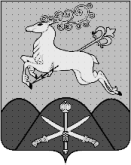 СОВЕТМУНИЦИПАЛЬНОГО ОБРАЗОВАНИЯКАВКАЗСКИЙ РАЙОН    КРАСНОДАРСКОГО КРАЯР Е Ш Е Н И Еот 5 июня 2019 года   		                  		 				№ 115                город  КропоткинО назначении  конкурса по отбору кандидатур на должностьглавы муниципального образованияКавказский районВ соответствии со статьей 36 Федерального закона от 6 октября             2003 года № 131 - ФЗ «Об общих принципах организации местного самоуправления в Российской Федерации», статьей 29 Закона Краснодарского края от 7 июня 2004 года № 717-КЗ «О местном самоуправлении в Краснодарском крае», статьей 30 устава муниципального образования Кавказский район, решением Совета муниципального образования Кавказский район от 30 сентября 2016 года № 346 «О порядке проведения конкурса по отбору кандидатур на должность главы муниципального образования Кавказский район» Совет муниципального образования Кавказский район РЕШИЛ:1. Провести конкурс по отбору кандидатур на должность главы муниципального образования Кавказский район (далее – конкурс).2. Определить:а)  дату и время проведения конкурса 11 сентября 2019 года в 11часов 00 минут (по московскому времени);б) место проведения конкурса -  малый зал администрации муниципального образования Кавказский район (Краснодарский край, Кавказский район, г. Кропоткин, ул. Красная, дом 37); в) дату начала приема документов – 8 июля 2019 года;г) дату окончания приема документов – 9 августа 2019 года;д) время приема документов с 09 часов 00 минут до 13 часов 00 минут и с 14 часов 00 минут до 18 часов 00 минут, пятница с 09 часов до 13 часов и с 14 часов до 17 часов (время московское), выходные дни: суббота, воскресенье;е) место приема документов - Краснодарский край, Кавказский район, г. Кропоткин, ул. Красная, дом 37, каб. № 1, телефон: 8(861-38) 6-42-45;ж) контактная информация: адрес - Краснодарский край, Кавказский район, г. Кропоткин, ул. Красная, дом 37, каб. № 1, телефон: 8(861-38) 6-42-45.3. Назначить членами конкурсной комиссии по проведению конкурса по отбору кандидатур на должность главы муниципального образования Кавказский район (далее – конкурсная комиссия):4. Утвердить условия проведения конкурса (приложение  к решению).	5. Обратиться к главе администрации (губернатору) Краснодарского края В.И. Кондратьеву с просьбой назначить членов конкурсной комиссии.     6. Опубликовать настоящее решение в газете «Огни Кубани» и разместить на официальном сайте муниципального образования Кавказский район в сети «Интернет».     7. Контроль за выполнением настоящего решения возложить на постоянную комиссию Совета муниципального образования Кавказский район по вопросам местного самоуправления, законности и правопорядка. (Ефременко).   8. Решение вступает в силу со дня его официального опубликования.БугаевуЛарису Андреевнуначальника отдела Совета муниципального образования Кавказский районГагаркинуНину Валентиновну-председателя Кропоткинского отделения Краснодарского регионального отделения «Союз пенсионеров России»Ерко Людмилу Владимировну-председателя общественной палаты муниципального образования Кавказский районКошелева Игоря Викторовича-председателя Совета муниципального образования Кавказский районГлавамуниципального образованияКавказский районВ.Н. ОчкаласовПредседатель Советамуниципального образованияКавказский районИ.В. Кошелев